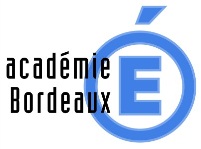 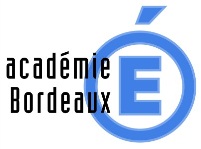 La loi n° 78-17 du 6 janvier 1978 relative à l'informatique, aux fichiers et aux libertés s'applique aux réponses faites à ce formulaire. Elle garantit aux élèves et à leur représentant légal un droit d'accès et de rectification pour les données les concernant auprès de la DSDEN dont ils relèvent. Ce droit ne concerne pas les vœux d'affectation après la date de dépôt des dossiers.CADRE AEtablissement d’origine(numéro et cachet)Classe d’origine (indiquer la spécialité ou la série) 2nde professionnelle …………………………………………………          1re professionnelle …………………………………………………..            Terminale CAP …………………………………………………..…….                  2nde GT ou spécifique ………………………………………………. 1re Générale : ………………………………………………………….. 1re Technologique  : ………………………………………………… Autre (préciser) : …………..…………………………………………......Décision d’orientation (après 2nde GT)1re générale 1re technologique : STI2D     STMG     STL     ST2S     STD2A     STHR     STAV     S2TMDCADRE AEtablissement d’origine(numéro et cachet)Classe d’origine (indiquer la spécialité ou la série) 2nde professionnelle …………………………………………………          1re professionnelle …………………………………………………..            Terminale CAP …………………………………………………..…….                  2nde GT ou spécifique ………………………………………………. 1re Générale : ………………………………………………………….. 1re Technologique  : ………………………………………………… Autre (préciser) : …………..…………………………………………......Langues vivantes suiviesLV 1 : …………………………  LV 2 :  ……………………………..CADRE AEtablissement d’origine(numéro et cachet)Classe d’origine (indiquer la spécialité ou la série) 2nde professionnelle …………………………………………………          1re professionnelle …………………………………………………..            Terminale CAP …………………………………………………..…….                  2nde GT ou spécifique ………………………………………………. 1re Générale : ………………………………………………………….. 1re Technologique  : ………………………………………………… Autre (préciser) : …………..…………………………………………......Zone géographique de résidence|__|__|__|__|__|__|__|__|CADRE BIdentifiant National Elève (N° INE) : | __ | __ | __ | __ | __ | __ | __ | __ | __ | __ | __ |Nom …………………………………………………………………………………………………………………… Prénom ……………………………………………………………………………………..Date de naissance	__ __ / __ __ / __ __ __ __ 	Sexe  F / M	Adresse …………………..…………………..…………………………………………………….………….……………………………………………………………………………………………………………………………………………………………………..………………………………………….………………………………………………………..…………….… Code Postal  __ __ __ __ __    Ville ……………………………………………….………………………………………………………………En cas de déménagement, nouvelle adresse à la prochaine rentrée scolaire (joindre pièces justificatives) ……………………………..…………………………..…… ………………………………………………………………………………………………………………………………………………………………………………………..….…………………….……..………Nom et qualité du 1er représentant légal ………………………………………………………….………………………………..……………………………………………………………………Tel  ____ ____ ____ ____ ____       Courriel ………………….………………………………@..........................................................Nom et qualité du 2e représentant légal …………………………………………………………………………………...……….……………………………………………………………………Tel  ____ ____ ____ ____ ____       Courriel ………………….………………………………@..........................................................Demande d’admission de l’élève et de sa famille	Demande d’admission de l’élève et de sa famille	Demande d’admission de l’élève et de sa famille	Demande d’admission de l’élève et de sa famille	Demande d’admission de l’élève et de sa famille	Demande d’admission de l’élève et de sa famille	Demande d’admission de l’élève et de sa famille	Demande d’admission de l’élève et de sa famille	Demande d’admission de l’élève et de sa famille	Demande d’admission de l’élève et de sa famille	Demande d’admission de l’élève et de sa famille	Demande d’admission de l’élève et de sa famille	Demande d’admission de l’élève et de sa famille	VOEUCODE VŒU(Administration)CODE VŒU(Administration)FORMATION DEMANDÉEFORMATION DEMANDÉEFORMATION DEMANDÉEÉTABLISSEMENT DEMANDÉ(Nom et ville)ÉTABLISSEMENT DEMANDÉ(Nom et ville)ÉTABLISSEMENT DEMANDÉ(Nom et ville)ÉTABLISSEMENT DEMANDÉ(Nom et ville)AVIS (Administration) Les avis du chef d’établissement d’origine ne peuvent être saisis que pour les élèves issus d’une formation professionnelle (ou MLDS et FSE) qui sont candidats à une 1ère professionnelle ou une 1ère technologiqueAVIS (Administration) Les avis du chef d’établissement d’origine ne peuvent être saisis que pour les élèves issus d’une formation professionnelle (ou MLDS et FSE) qui sont candidats à une 1ère professionnelle ou une 1ère technologiqueAVIS (Administration) Les avis du chef d’établissement d’origine ne peuvent être saisis que pour les élèves issus d’une formation professionnelle (ou MLDS et FSE) qui sont candidats à une 1ère professionnelle ou une 1ère technologiqueCADRE C1 MONTANT PRO	 TRES FAVORABLE	 FAM.MET TRES FAV. MSPECETAB	 FAVORABLE	 FAM.MET FAVOR. MCHAMPETAB	 RÉSERVÉ	 FAM.MET RÉSERVÉ MONTANT PRO	 TRES FAVORABLE	 FAM.MET TRES FAV. MSPECETAB	 FAVORABLE	 FAM.MET FAVOR. MCHAMPETAB	 RÉSERVÉ	 FAM.MET RÉSERVÉ MONTANT PRO	 TRES FAVORABLE	 FAM.MET TRES FAV. MSPECETAB	 FAVORABLE	 FAM.MET FAVOR. MCHAMPETAB	 RÉSERVÉ	 FAM.MET RÉSERVÉCADRE C1Apprentissage : oui - nonApprentissage : oui - nonApprentissage : oui - nonInternat : oui - nonInternat : oui - nonInternat : oui - nonInternat : oui - non MONTANT PRO	 TRES FAVORABLE	 FAM.MET TRES FAV. MSPECETAB	 FAVORABLE	 FAM.MET FAVOR. MCHAMPETAB	 RÉSERVÉ	 FAM.MET RÉSERVÉ MONTANT PRO	 TRES FAVORABLE	 FAM.MET TRES FAV. MSPECETAB	 FAVORABLE	 FAM.MET FAVOR. MCHAMPETAB	 RÉSERVÉ	 FAM.MET RÉSERVÉ MONTANT PRO	 TRES FAVORABLE	 FAM.MET TRES FAV. MSPECETAB	 FAVORABLE	 FAM.MET FAVOR. MCHAMPETAB	 RÉSERVÉ	 FAM.MET RÉSERVÉCADRE C2 MONTANT PRO	 TRES FAVORABLE	 FAM.MET TRES FAV. MSPECETAB	 FAVORABLE	 FAM.MET FAVOR. MCHAMPETAB	 RÉSERVÉ	 FAM.MET RÉSERVÉ MONTANT PRO	 TRES FAVORABLE	 FAM.MET TRES FAV. MSPECETAB	 FAVORABLE	 FAM.MET FAVOR. MCHAMPETAB	 RÉSERVÉ	 FAM.MET RÉSERVÉ MONTANT PRO	 TRES FAVORABLE	 FAM.MET TRES FAV. MSPECETAB	 FAVORABLE	 FAM.MET FAVOR. MCHAMPETAB	 RÉSERVÉ	 FAM.MET RÉSERVÉCADRE C2Apprentissage : oui - nonApprentissage : oui - nonApprentissage : oui - nonInternat : oui - nonInternat : oui - nonInternat : oui - nonInternat : oui - non MONTANT PRO	 TRES FAVORABLE	 FAM.MET TRES FAV. MSPECETAB	 FAVORABLE	 FAM.MET FAVOR. MCHAMPETAB	 RÉSERVÉ	 FAM.MET RÉSERVÉ MONTANT PRO	 TRES FAVORABLE	 FAM.MET TRES FAV. MSPECETAB	 FAVORABLE	 FAM.MET FAVOR. MCHAMPETAB	 RÉSERVÉ	 FAM.MET RÉSERVÉ MONTANT PRO	 TRES FAVORABLE	 FAM.MET TRES FAV. MSPECETAB	 FAVORABLE	 FAM.MET FAVOR. MCHAMPETAB	 RÉSERVÉ	 FAM.MET RÉSERVÉCADRE C3 MONTANT PRO	 TRES FAVORABLE	 FAM.MET TRES FAV. MSPECETAB	 FAVORABLE	 FAM.MET FAVOR. MCHAMPETAB	 RÉSERVÉ	 FAM.MET RÉSERVÉ MONTANT PRO	 TRES FAVORABLE	 FAM.MET TRES FAV. MSPECETAB	 FAVORABLE	 FAM.MET FAVOR. MCHAMPETAB	 RÉSERVÉ	 FAM.MET RÉSERVÉ MONTANT PRO	 TRES FAVORABLE	 FAM.MET TRES FAV. MSPECETAB	 FAVORABLE	 FAM.MET FAVOR. MCHAMPETAB	 RÉSERVÉ	 FAM.MET RÉSERVÉCADRE C3Apprentissage : oui - nonApprentissage : oui - nonApprentissage : oui - nonInternat : oui - nonInternat : oui - nonInternat : oui - nonInternat : oui - non MONTANT PRO	 TRES FAVORABLE	 FAM.MET TRES FAV. MSPECETAB	 FAVORABLE	 FAM.MET FAVOR. MCHAMPETAB	 RÉSERVÉ	 FAM.MET RÉSERVÉ MONTANT PRO	 TRES FAVORABLE	 FAM.MET TRES FAV. MSPECETAB	 FAVORABLE	 FAM.MET FAVOR. MCHAMPETAB	 RÉSERVÉ	 FAM.MET RÉSERVÉ MONTANT PRO	 TRES FAVORABLE	 FAM.MET TRES FAV. MSPECETAB	 FAVORABLE	 FAM.MET FAVOR. MCHAMPETAB	 RÉSERVÉ	 FAM.MET RÉSERVÉCADRE C4 MONTANT PRO	 TRES FAVORABLE	 FAM.MET TRES FAV. MSPECETAB	 FAVORABLE	 FAM.MET FAVOR. MCHAMPETAB	 RÉSERVÉ	 FAM.MET RÉSERVÉ MONTANT PRO	 TRES FAVORABLE	 FAM.MET TRES FAV. MSPECETAB	 FAVORABLE	 FAM.MET FAVOR. MCHAMPETAB	 RÉSERVÉ	 FAM.MET RÉSERVÉ MONTANT PRO	 TRES FAVORABLE	 FAM.MET TRES FAV. MSPECETAB	 FAVORABLE	 FAM.MET FAVOR. MCHAMPETAB	 RÉSERVÉ	 FAM.MET RÉSERVÉCADRE C4Apprentissage : oui - nonApprentissage : oui - nonApprentissage : oui - nonInternat : oui - nonInternat : oui - nonInternat : oui - nonInternat : oui - non MONTANT PRO	 TRES FAVORABLE	 FAM.MET TRES FAV. MSPECETAB	 FAVORABLE	 FAM.MET FAVOR. MCHAMPETAB	 RÉSERVÉ	 FAM.MET RÉSERVÉ MONTANT PRO	 TRES FAVORABLE	 FAM.MET TRES FAV. MSPECETAB	 FAVORABLE	 FAM.MET FAVOR. MCHAMPETAB	 RÉSERVÉ	 FAM.MET RÉSERVÉ MONTANT PRO	 TRES FAVORABLE	 FAM.MET TRES FAV. MSPECETAB	 FAVORABLE	 FAM.MET FAVOR. MCHAMPETAB	 RÉSERVÉ	 FAM.MET RÉSERVÉCADRE C5 MONTANT PRO	 TRES FAVORABLE	 FAM.MET TRES FAV. MSPECETAB	 FAVORABLE	 FAM.MET FAVOR. MCHAMPETAB	 RÉSERVÉ	 FAM.MET RÉSERVÉ MONTANT PRO	 TRES FAVORABLE	 FAM.MET TRES FAV. MSPECETAB	 FAVORABLE	 FAM.MET FAVOR. MCHAMPETAB	 RÉSERVÉ	 FAM.MET RÉSERVÉ MONTANT PRO	 TRES FAVORABLE	 FAM.MET TRES FAV. MSPECETAB	 FAVORABLE	 FAM.MET FAVOR. MCHAMPETAB	 RÉSERVÉ	 FAM.MET RÉSERVÉCADRE C5Apprentissage : oui - nonApprentissage : oui - nonApprentissage : oui - nonInternat : oui - nonInternat : oui - nonInternat : oui - nonInternat : oui - non MONTANT PRO	 TRES FAVORABLE	 FAM.MET TRES FAV. MSPECETAB	 FAVORABLE	 FAM.MET FAVOR. MCHAMPETAB	 RÉSERVÉ	 FAM.MET RÉSERVÉ MONTANT PRO	 TRES FAVORABLE	 FAM.MET TRES FAV. MSPECETAB	 FAVORABLE	 FAM.MET FAVOR. MCHAMPETAB	 RÉSERVÉ	 FAM.MET RÉSERVÉ MONTANT PRO	 TRES FAVORABLE	 FAM.MET TRES FAV. MSPECETAB	 FAVORABLE	 FAM.MET FAVOR. MCHAMPETAB	 RÉSERVÉ	 FAM.MET RÉSERVÉCADRE CDemande de priorité (indicatif)   :      Médical (joindre dossier)                  Sportif de haut niveau   Demande de priorité (indicatif)   :      Médical (joindre dossier)                  Sportif de haut niveau   Demande de priorité (indicatif)   :      Médical (joindre dossier)                  Sportif de haut niveau   Demande de priorité (indicatif)   :      Médical (joindre dossier)                  Sportif de haut niveau   Demande de priorité (indicatif)   :      Médical (joindre dossier)                  Sportif de haut niveau   Demande de priorité (indicatif)   :      Médical (joindre dossier)                  Sportif de haut niveau   Demande de priorité (indicatif)   :      Médical (joindre dossier)                  Sportif de haut niveau   Demande de priorité (indicatif)   :      Médical (joindre dossier)                  Sportif de haut niveau   Demande de priorité (indicatif)   :      Médical (joindre dossier)                  Sportif de haut niveau   Demande de priorité (indicatif)   :      Médical (joindre dossier)                  Sportif de haut niveau   CADRE CA ………………………………………… le ……... / ……... / 2020                                                    Signature du représentant légal ou de l’élève majeur :A ………………………………………… le ……... / ……... / 2020                                                    Signature du représentant légal ou de l’élève majeur :A ………………………………………… le ……... / ……... / 2020                                                    Signature du représentant légal ou de l’élève majeur :A ………………………………………… le ……... / ……... / 2020                                                    Signature du représentant légal ou de l’élève majeur :A ………………………………………… le ……... / ……... / 2020                                                    Signature du représentant légal ou de l’élève majeur :A ………………………………………… le ……... / ……... / 2020                                                    Signature du représentant légal ou de l’élève majeur :A ………………………………………… le ……... / ……... / 2020                                                    Signature du représentant légal ou de l’élève majeur :A ………………………………………… le ……... / ……... / 2020                                                    Signature du représentant légal ou de l’élève majeur :A ………………………………………… le ……... / ……... / 2020                                                    Signature du représentant légal ou de l’élève majeur :A ………………………………………… le ……... / ……... / 2020                                                    Signature du représentant légal ou de l’élève majeur :A ………………………………………… le ……... / ……... / 2020                                                    Signature du représentant légal ou de l’élève majeur :A ………………………………………… le ……... / ……... / 2020                                                    Signature du représentant légal ou de l’élève majeur :A ………………………………………… le ……... / ……... / 2020                                                    Signature du représentant légal ou de l’élève majeur :Disciplines (année en cours)Disciplines (année en cours)Disciplines (année en cours)Disciplines (année en cours)Disciplines (année en cours)Disciplines (année en cours)Disciplines (année en cours)Disciplines (année en cours)Disciplines (année en cours)Disciplines (année en cours)Disciplines (année en cours)Disciplines (année en cours)Disciplines (année en cours)Disciplines (année en cours)CADRE DFrançaisFrançaisMathématiquesLV1LV1Ph-ChimieEnseignement prof.(Elèves de la voie pro uniquement)CADRE DSVTSVTEPSLV2LV2Hist-Géo